  REPUBLIKA HRVATSKA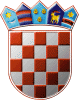  VARAŽDINSKA ŽUPANIJA      OPĆINA SVETI ILIJA    Jedinstveni upravni odjel Klasa: 604-01/20-01/____Urbroj: 2186/08-20-01PRIJAVNICA ZA DODJELU STIPENDIJA REDOVNIM STUDENTIMA ZA AKADEMSKU GODINU 2020./2021.I. OSOBNI PODACIIme i prezime: ________________________________________________________________Adresa stanovanja: ____________________________________________________________OIB: ________________________________________________________________________Mjesto i datum rođenja: _________________________________________________________Tel.: __________________________ Mob: _________________________________________IBAN ____________________________________ otvoren kod _________________________ (upisati naziv banke)II. PODACI O UPISANOM FAKULTETUNaziv fakulteta: _______________________________________________________________Adresa fakulteta: ______________________________________________________________Smjer _______________________________________________________________________Upisan na godinu studija (upisati): ________________________________________________                              Ukupno trajanje upisanog studija: ___________________ (godine)III. KRITERIJ NA OSNOVI KOJEG SE PODNOSI PRIJAVA ZA STIPENDIJU (rangirati prema važnosti)1. _________________________________2. _________________________________3. _________________________________U __________________ 2020. godine			   									     Potpis studenta*Potpisivanjem ove Prijavnice smatramo da slobodno i izričito dajete privolu za prikupljanje i    daljnju obradu Vaših osobnih podataka ustupljenih Općini Sveti Ilija u svrhu prijave za dodjelu stipendija redovnim studentima za akademsku godinu 2020./2021. Radi se o dobrovoljnom davanju podataka te ovu Prijavnicu niste dužni prihvatiti, odnosno niste dužni unositi svoje osobne podatke ukoliko za to niste izričito suglasni. Općina Sveti Ilija se obvezuje Vaše podatke koristiti isključivo u svrhu prijave za dodjelu stipendija redovnim studentima za akademsku godinu 2020./2021., te iste čuvati sukladno odredbama Opće Uredbe o zaštiti osobnih podataka i vezane zakonske regulative.